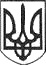 РЕШЕТИЛІВСЬКА МІСЬКА РАДАПОЛТАВСЬКОЇ ОБЛАСТІРОЗПОРЯДЖЕННЯ28 травня 2024 року		    м. Решетилівка			         № 129Про припинення виплати компенсації за надання соціальнихпослуг на непрофесійній основі 	Керуючись пунктом 11 постанови Кабінету Міністрів України від 23.09.2020 № 859  „Деякі питання призначення і виплати компенсації фізичним особам, які надають послуги з догляду на непрофесійній основі” (зі змінами), відповідно акту проведення обстеження сімʼї  від 30.04.2024 № 136  та заяви Друшляк Д.В.	ЗОБОВ’ЯЗУЮ:	1. Відділу бухгалтерського обліку, звітності та адміністративно-господарського забезпечення виконавчого комітету міської ради (Момот Світлана) припинити з 01 травня 2024 року виплату компенсації за надання соціальних послуг з догляду на непрофесійній основі Друшляк Діані Василівні  у звʼязку зі зміною місця проживання особи, якій надаються соціальні послуги та особи, яка надає соціальні послуги з догляду.	2. Відділу сімʼї, соціального захисту та охорони здоровʼя виконавчого комітету міської ради (Бондарець Леся) внести відповідні зміни в програмний комплекс „Інтегрована інформаційна система „Соціальна громада”.	3. Контроль за виконанням розпорядження залишаю за собою.Міський голова						Оксана ДЯДЮНОВА